Name:____________________________	Date:__________________	Block:_________Suffixes: List #1-able (to be able, capable of)inevitable: (adj): certain to happen; unable to be avoided; inescapable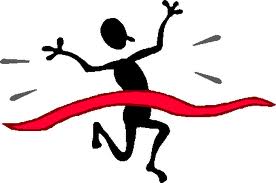 attainable: (adj): able to be reached as in a goal; able to be achieved-age  (action or process)pilgrimage: (n): a journey; the process of traveling to a holy place or shrine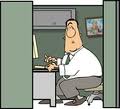 salvage: (v):  the act of saving or rescuing things from destruction-icle (small) particle: (n): a tiny quantity or fragment; a small amountcubicle:(n):a small space with partial walls containing a desk for work in an office-dom (state or quality of)wisdom (n):  good sense; the quality of being wise; knowing through experience martyrdom: (n): suffering injury or death because of standing by one’s beliefs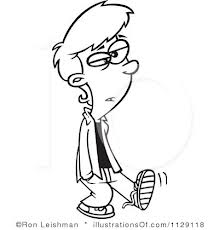 -ent (being or showing) fraudulent: (n): dishonest; being based in fraud or trickery   adolescent: (n/adj): a  young person; being a teenager; juvenile -er/-ant (one who)11)  employer: (n): one who provides others with a job and pays their salary; boss12) offender: (n): one who violates a rule or law; one who causes dislike or discomfort13) immigrant: (n): a person who comes to a country to live there permanently observant: (n/adj):  one who pays close attention; watchful; mindful-ess (female/woman)heiress: (n): a woman who is left with a large fortune from someone who has died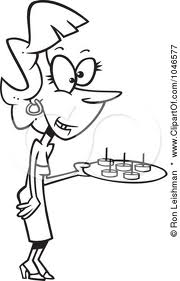 hostess: (n):  a woman who entertains socially; one who hosts an event-esque  (like)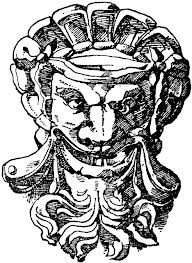 17) picturesque: (adj):  resembling a picture or a beautiful scene	18) grotesque: (adj): something that is unnatural, absurd or ugly-ful  (full of)19) fruitful: (adj): extremely productive; producing good results	20)blissful: (adj): extremely happy and full of joyWrite a GOOD sentences for each vocabulary word. 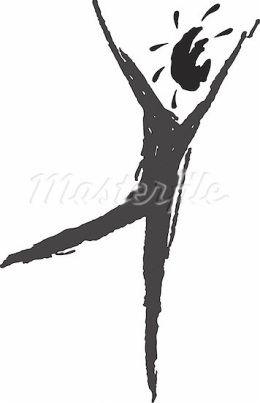 